Publicado en España el 01/03/2023 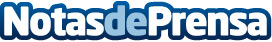 Salerm Cosmetics presenta Vanity, la nueva colección de tendencias de cabello y maquillaje Vanity es la nueva colección de corte, color y maquillaje creada por el estilista Dioni Barrera en la que el cabello es el verdadero protagonistaDatos de contacto:Salerm Cosmetics93 860 81 11Nota de prensa publicada en: https://www.notasdeprensa.es/salerm-cosmetics-presenta-vanity-la-nueva Categorias: Moda Belleza http://www.notasdeprensa.es